Подключение торгового терминала NEXT к резервной торговой системе.Для подключения терминала к резервной системе, необходимо запустить терминал NEXT и ввести свои идентификационные данные (рис.1).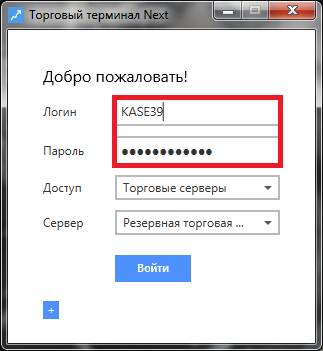 Рисунок 1 -  Ввод идентификационных данныхДалее в поле "Доступ" необходимо выбрать "Торговые серверы" (рис.2).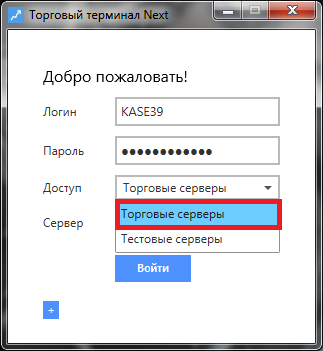 Рисунок 2 - Выбор доступаВ поле "Сервер" необходимо выбрать "Резервная торговая система. Валюта. Интернет. Резервный центр биржи" (рис.3).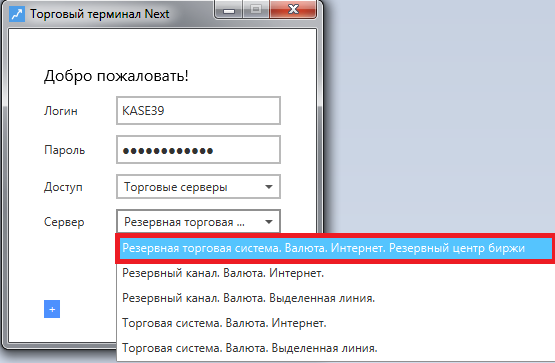 Рисунок 3  - Выбор сервераПосле необходимой настройки, кликнуть по кнопке "Войти" (рис.4).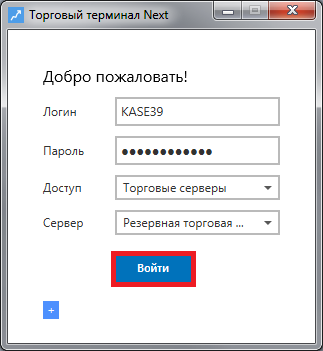 